Nieruchomość niezabudowana położona przy ul. Izerskiej / ul. WolnościDzierżawa na okres 25 lat nieruchomości niezabudowanej stanowiącej część działki oznaczonej w ewidencji gruntów numerem 132/5 obr. 0001 o powierzchni 16 691 m2Przeznaczenie nieruchomości: w miejscowym planie zagospodarowania przestrzennego dla terenów w rejonie Białej Doliny (uchwała nr LXII/673/18 z 28 września 2018 r.) działka oznaczona jest symbolem Uz.4–tereny zabudowy usługowej z zielenią towarzyszącą.Sposób zagospodarowania nieruchomości: usługi sportu i rekreacji, w tym wyciąg narciarski.Termin zagospodarowania nieruchomości: maksymalnie w ciągu 2 lat od zawarcia umowy.Istniejące uzbrojenie: nieruchomość z dostępem do wody,gazu, energii i kanalizacji.Opis nieruchomości: działka o nieregularnym kształcie i zróżnicowanym ukształtowaniu terenu, położona na południowym stoku, nieogrodzona, z dostępem do infrastruktury technicznej, z dobrym dojazdem.Informacja o terenach przyległych: usytuowana w strefie pośredniej miasta w sąsiedztwie budynków mieszkalnych, obiektów wczasowych, a także zieleni.Ustala się wywoławczy miesięczny czynsz dzierżawny na kwotę: 3.500,- zł netto, przy czym w okresie realizacji inwestycji (nie dłużej niż dwa lata od dnia podpisana umowy) wywoławczy miesięczny czynsz w wysokości 1.200,- zł netto. Do uzyskanego w przetargu czynszu doliczony zostanie podatek VAT w wysokości 23 %. Wysokość czynszu dzierżawnego będzie corocznie waloryzowana o średnioroczny wskaźnik cen towarów i usług konsumpcyjnych.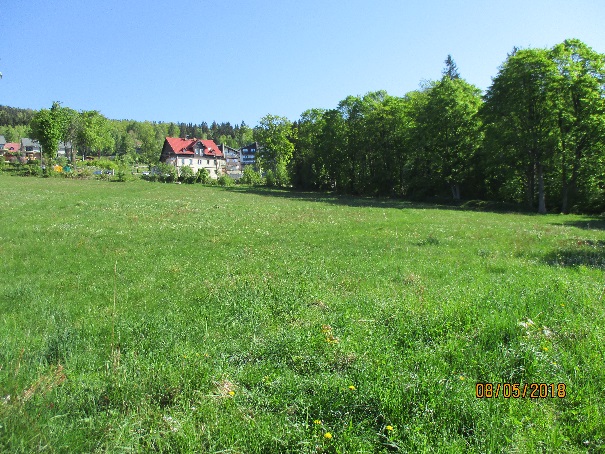 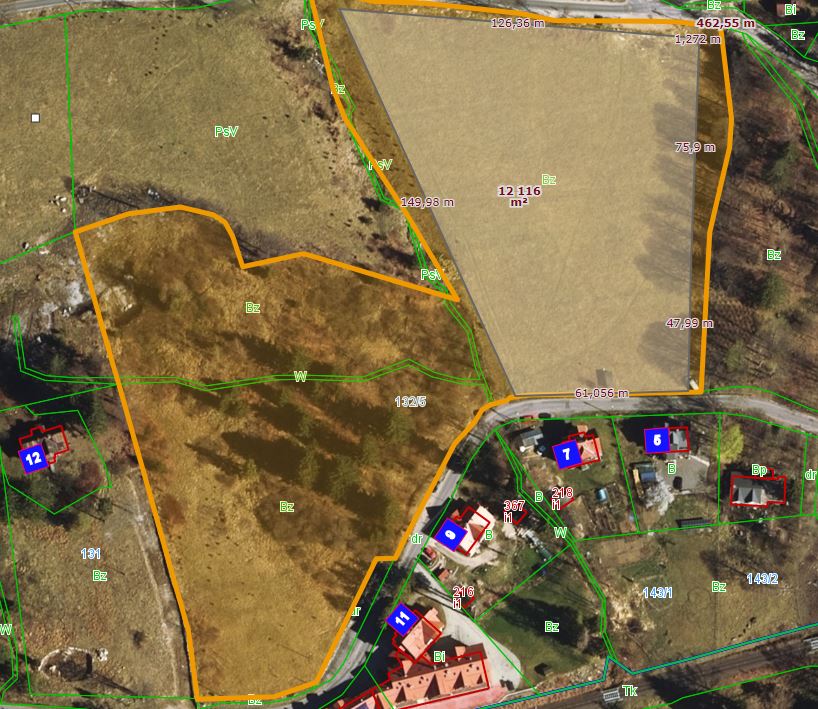 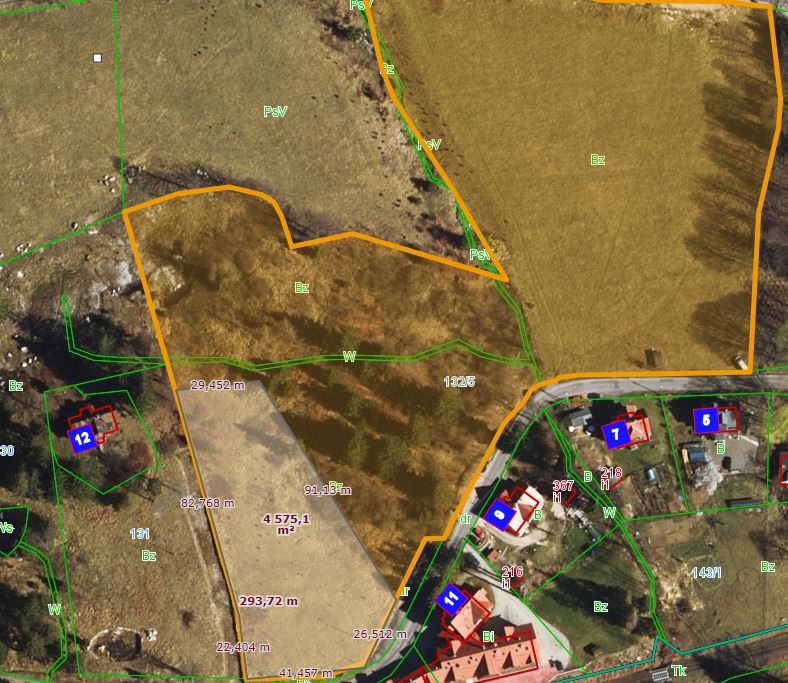 